SZEMÉLYES NUMEROLÓGIAI TÁBLÁZAT – AZ ÉN DINAMIKÁJAMUNKALAPSzületési név (az anyakönyvi kivonaton szereplő):Írd a neved a középső, kiemelt sorba, hagyj szóközt, ahol szükséges. Az ö/ő és ü/ű betűket már eleve „oe” és „ue” változatban írd be a táblázatba. Az alábbi táblázat segítségével váltsd át a neved betűit számokká. A magánhangzók számait felülre írd, a mássalhangzókét alulra, a sötétebb lilával jelölt sorba. Utána add össze a számokat a legfelső és a legalsó sorokba, külön a vezetéknevet és a keresztneve(ke)t, amíg egyjegyű számot nem kapsz, kivéve ha 11 vagy 22 az eredmény. Írd fel a részeredményeket is! Végül írd be az eredményeket a lenti táblázatba.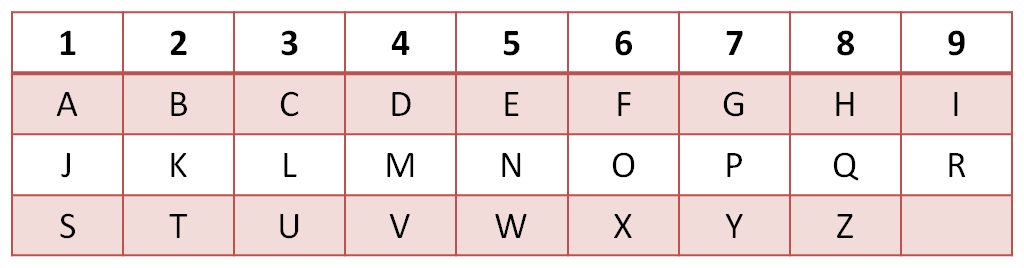 Becenév 1:						Becenév 2:Név a házasságkötés után:Születési dátum:ÉÉÉÉ.HH.NN.Az én dinamikája:Egyéb számok kiszámolása:mgh-k összegemsh-k összegebetűk összegeVezetéknév1. keresztnév2. keresztnévTeljes név...Az én dinamikájaIrányító faktorSors faktorÁltalános önkifejezésSzemélyiség faktorÉrési faktorSpirituális célAz ego vágyaInspirációs teljesítmény (7 & 9)Mentális erő (1 & 8)Fizikai erő (4 & 5)Életerő (2 & 3 & 6)Becenév1Becenév 2A házasság leckéjeKarmikus lecke/leckékMásodlagos rezgés 0-28Másodlagos rezgés 28-56Másodlagos rezgés 56-Aktuális év rezgése